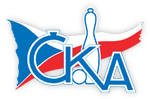 1. KUŽELKÁŘSKÁ LIGA DOROSTU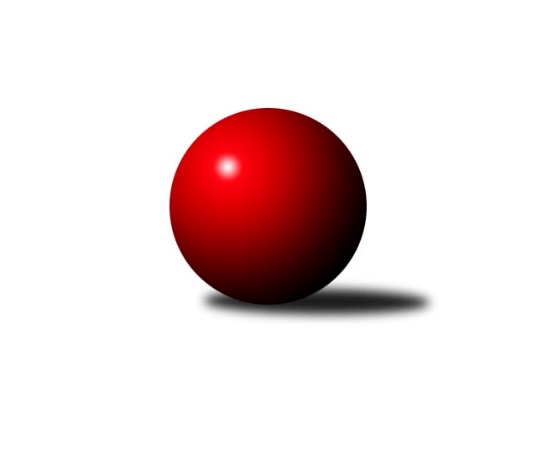 Č.8Ročník 2018/2019	13.1.2019Nejlepšího výkonu v tomto kole: 1527 dosáhlo družstvo: SKK Rokycany1.KLD A 2018/2019Výsledky 8. kolaSouhrnný přehled výsledků:KK Lokomotiva Tábor	- SKK Rokycany	1:3	1509:1527	5.5:6.5	13.1.TJ Jiskra Hazlov 	- KK Konstruktiva Praha 	1:3	1478:1503	5.0:7.0	13.1.Tabulka družstev:	1.	KK Konstruktiva Praha	7	4	2	1	18.0 : 10.0 	46.0 : 38.0 	 1463	10	2.	KK Hilton Sezimovo Ústí	6	3	2	1	14.0 : 10.0 	41.0 : 31.0 	 1562	8	3.	KK Lokomotiva Tábor	7	3	1	3	14.0 : 14.0 	47.0 : 37.0 	 1490	7	4.	SKK Rokycany	6	1	2	3	9.0 : 15.0 	23.0 : 49.0 	 1331	4	5.	TJ Jiskra Hazlov	6	1	1	4	9.0 : 15.0 	35.0 : 37.0 	 1497	3Podrobné výsledky kola:	 KK Lokomotiva Tábor	1509	1:3	1527	SKK Rokycany	Šárka Aujezdská	121 	 112 	 130 	142	505 	 1:3 	 531 	 130	121 	 146	134	Veronika Horková	Jolana Jelínková	130 	 121 	 116 	127	494 	 2:2 	 497 	 126	141 	 119	111	Vojtěch Havlík	Martin Hlaváč	128 	 129 	 129 	124	510 	 2.5:1.5 	 499 	 108	129 	 117	145	Dominik Černýrozhodčí: Samec ZdeněkNejlepší výkon utkání: 531 - Veronika Horková	 TJ Jiskra Hazlov 	1478	1:3	1503	KK Konstruktiva Praha 	Milan Fanta	128 	 111 	 122 	125	486 	 0:4 	 551 	 142	141 	 139	129	Tereza Bendová	David Škvor *1	132 	 103 	 96 	102	433 	 1:3 	 500 	 114	130 	 126	130	Samuel Fujko	David Repčík	143 	 150 	 133 	133	559 	 4:0 	 452 	 113	132 	 101	106	Jaroslav Zahrádkarozhodčí: Pavel Repčíkstřídání: *1 od 61. hodu Eliška PokornáNejlepší výkon utkání: 559 - David RepčíkPořadí jednotlivců:	jméno hráče	družstvo	celkem	plné	dorážka	chyby	poměr kuž.	Maximum	1.	Jan Novák 	KK Hilton Sezimovo Ústí 	554.67	372.1	182.6	6.9	3/4	(592)	2.	David Repčík 	TJ Jiskra Hazlov 	531.00	359.4	171.6	7.1	4/4	(568)	3.	Šárka Aujezdská 	KK Lokomotiva Tábor	516.56	353.7	162.9	7.9	4/4	(588)	4.	Thea Petrů 	KK Hilton Sezimovo Ústí 	514.00	364.0	150.0	7.3	3/4	(528)	5.	Tereza Bendová 	KK Konstruktiva Praha 	513.80	353.2	160.6	7.7	5/5	(551)	6.	Pavel Přerost 	TJ Jiskra Hazlov 	503.25	340.8	162.5	7.3	4/4	(535)	7.	Jolana Jelínková 	KK Lokomotiva Tábor	499.67	347.6	152.1	7.3	3/4	(525)	8.	Vojtěch Havlík 	SKK Rokycany	498.67	343.0	155.7	12.8	3/4	(537)	9.	Samuel Fujko 	KK Konstruktiva Praha 	494.75	342.6	152.2	11.2	4/5	(531)	10.	Martin Jinda 	KK Lokomotiva Tábor	480.17	334.9	145.3	10.8	4/4	(524)	11.	Milan Fanta 	TJ Jiskra Hazlov 	475.83	327.1	148.8	11.0	4/4	(505)	12.	Dominik Černý 	SKK Rokycany	471.33	339.3	132.1	14.6	4/4	(585)	13.	Jakub Pospíšil 	SKK Rokycany	380.17	275.7	104.5	20.3	3/4	(456)		Filip Mikuláštík 	KK Hilton Sezimovo Ústí 	550.25	356.8	193.5	5.0	2/4	(580)		Veronika Horková 	SKK Rokycany	531.00	358.0	173.0	4.0	1/4	(531)		Martin Hlaváč 	KK Lokomotiva Tábor	510.00	348.0	162.0	5.0	1/4	(510)		Nela Ryzková 	KK Hilton Sezimovo Ústí 	503.50	349.5	154.0	14.0	2/4	(507)		Patrik Berka 	KK Hilton Sezimovo Ústí 	495.00	337.0	158.0	9.0	1/4	(495)		Štěpán Fatka 	KK Konstruktiva Praha 	463.00	333.3	129.8	14.0	2/5	(474)		Jan Klégr 	KK Konstruktiva Praha 	463.00	345.0	118.0	18.0	1/5	(463)		Jaroslav Zahrádka 	KK Konstruktiva Praha 	458.67	327.7	131.0	13.3	3/5	(486)		Julija Chernetska 	SKK Rokycany	443.00	320.0	123.0	14.0	1/4	(443)		David Škvor 	TJ Jiskra Hazlov 	417.00	299.0	118.0	21.0	1/4	(417)		Natálie Šreibrová 	SKK Rokycany	298.00	220.0	78.0	33.0	1/4	(298)Sportovně technické informace:Starty náhradníků:registrační číslo	jméno a příjmení 	datum startu 	družstvo	číslo startu23331	Martin Hlaváč	13.01.2019	KK Lokomotiva Tábor	1x
Hráči dopsaní na soupisku:registrační číslo	jméno a příjmení 	datum startu 	družstvo	25242	Eliška Pokorná	13.01.2019	TJ Jiskra Hazlov 	Program dalšího kola:9. kolo20.1.2019	ne	10:00	KK Konstruktiva Praha  - KK Hilton Sezimovo Ústí 	20.1.2019	ne	10:00	SKK Rokycany - TJ Jiskra Hazlov 				KK Lokomotiva Tábor - -- volný los --	Nejlepší šestka kola - absolutněNejlepší šestka kola - absolutněNejlepší šestka kola - absolutněNejlepší šestka kola - absolutněNejlepší šestka kola - dle průměru kuželenNejlepší šestka kola - dle průměru kuželenNejlepší šestka kola - dle průměru kuželenNejlepší šestka kola - dle průměru kuželenNejlepší šestka kola - dle průměru kuželenPočetJménoNázev týmuVýkonPočetJménoNázev týmuPrůměr (%)Výkon6xDavid RepčíkHazlov 5596xDavid RepčíkHazlov 115.35596xTereza BendováKonstruktiva 5516xTereza BendováKonstruktiva 113.655511xVeronika HorkováRokycany5311xVeronika HorkováRokycany107.425311xMartin HlaváčTábor5101xMartin HlaváčTábor103.175105xŠárka AujezdskáTábor5053xSamuel FujkoKonstruktiva 103.135003xSamuel FujkoKonstruktiva 5005xŠárka AujezdskáTábor102.16505